 … on Wednesday, August 14 , President Kevin promptly opened the meeting at 7:10 a.m.  our Family of Rotary Rotarian, was absent this morning, but Lori ably led us in the Pledge.  presented a very meaningful and thankful invocation. President Kevin, being on top of things, then jumped right in and introduced our very efficient Assistant Secretary, Loren, who introduced our guest speaker, and other honored guests. President’s Announcements: President Kevin welcomed all who had the courage to brave the sunshine this morning.Other Announcements:Brian reminded us that the Face concert is this coming Saturday. Let’s gather at 4:30 at Three Margaritas for dinner at The Orchard located at 144th and I-25.Lynn announced LAUNCH DENVER training. Call Lynn if you have questions. Joe updated us about C4K. We need volunteers to test and clean monitors. This will be next Saturday, Aug. 24th at 10:00 a.m.Loren updated us about our recent Peach Sale and distribution. We cleared over $3,000 with the sale of 284 boxes of peaches. Lori gave her three-minute talk to fulfill a requirement of her Red Badge. Our program this morning was a very informative presentation by Professor Kinoti and Bob Rose about the Rotary Peace Project. Kinoti talked about the scholarships available to people who would like to get training in Peace and Resolution training. , our Sgt. at Arms this week, made some meager extractions from the few, but very energetic, Rotarians who attended the meeting. Don’t forget, you can makeup missed meetings at any of the Rotary Clubs in our area.  Get the app, Rotary Club Locator, for your smart phone. You will find clubs you can attend located all over the world.was extolled by President Kevin who thanked him for being an important member of the 7:10 Rotary Club and who has shown us the Service Above Self motto. His prolific profile as the Family of Rotary Rotarian can be found on the front page of the Bemis award winning, Frameable, Ineluctable, EarlyWord newsletter which was profusely available on all of the tables in its elegant 11x17" format. It can also be found on the 7:10 web site at: www.westminster710rotary.org/newsletter.cfm.  gave us a short Rotary Moment about  had a Thought for the Day. We closed the meeting right on time with a rousing rending of The Four Way Test. Yours in Rotary Service, 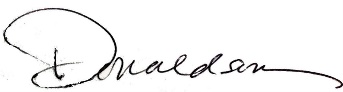 Loren, 7:10 Missed the Meeting EditorWestminster7:10 Rotary Club